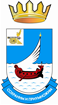 АДМИНИСТРАЦИЯ  ГАГАРИНСКОГО СЕЛЬСКОГО ПОСЕЛЕНИЯГАГАРИНСКОГО РАЙОНА СМОЛЕНСКОЙ ОБЛАСТИПОСТАНОВЛЕНИЕот 16 декабря 2019 года	 №72О результатах проведения инвентаризацииРуководствуясь Федеральным Законом от 28.12.2013 г. № 443- ФЗ « О Федеральной информационной адресной системе и о внесении изменений  в Федеральный закон «Об общих принципах организации местного самоуправления в Российской Федерации», в соответствии с п. 21 ст. 14 Федерального закона от 06.10.2003 № 131–ФЗ «Об общих принципах организации местного самоуправления», Постановлением Правительства Российской Федерации от 22.05.2015 № 492 «О составе сведений об адресах, размещаемых в государственном адресном реестре, порядке межведомственного информационного взаимодействия при ведении государственного адресного реестра, о внесении изменений и признании утратившими силу некоторых актов Правительства Российской Федерации», постановлением Правительства Российской Федерации от 19.11.2014 № 1221 «Об утверждении правил присвоения, изменения и аннулирования адресов», Администрация Гагаринского сельского поселения Гагаринского района Смоленской областиПОСТАНОВЛЯЕТ:В результате проведенной инвентаризации Присвоить адреса объектам адресации (домам) в деревне Барышово Гагаринского сельского поселения Гагаринского муниципального района Смоленской области согласно приложению.  Настоящее постановление вступает в силу со дня его подписания.Глава муниципального образования Гагаринского сельского поселения Гагаринского района Смоленской области                      	          Ю.А.Чубарева                                                                                        Приложение к постановлению Администрации Гагаринского сельского поселения Гагаринского  района Смоленской области                                                           от 16.12.2019 года  №72 ПЕРЕЧЕНЬ адресов, присвоенных объектам адресации в д. Барышово Гагаринского  сельского поселения Гагаринского муниципального района Смоленской области 1. Присвоить адреса объектам недвижимости: Российская Федерация, Смоленская область, Гагаринский муниципальный район, Гагаринское сельское поселение, д. Барышово .2. Осуществить нумерацию объектов недвижимости в д. Барышово, ул. Броневая справа  нечетная сторона, слева четная от д. Ивашково  2.1.  Считать объекты справа:Российская Федерация, Смоленская область, Гагаринский муниципальный район, Гагаринское сельское поселение, д. Барышово, ул. Броневая, дом 1 Российская Федерация, Смоленская область, Гагаринский муниципальный район, Гагаринское сельское поселение, д. Барышово, ул. Броневая, дом 3Российская Федерация, Смоленская область, Гагаринский муниципальный район, Гагаринское сельское поселение,  д. Барышово, ул. Броневая, дом 5Российская Федерация, Смоленская область, Гагаринский муниципальный район, Гагаринское сельское поселение, д. Барышово, ул. Броневая, дом 7Российская Федерация, Смоленская область, Гагаринский муниципальный район, Гагаринское сельское поселение, д. Барышово, ул. Броневая, дом 9Российская Федерация, Смоленская область, Гагаринский муниципальный район, Гагаринское сельское поселение, д. Барышово, ул. Броневая, дом 11Российская Федерация, Смоленская область, Гагаринский муниципальный район, Гагаринское сельское поселение, д. Барышово, ул. Броневая, дом 13Российская Федерация, Смоленская область, Гагаринский муниципальный район, Гагаринское сельское поселение, д. Барышово, ул. Броневая, дом 15Российская Федерация, Смоленская область, Гагаринский муниципальный район, Гагаринское сельское поселение, д. Барышово, ул. Броневая, дом 17Российская Федерация, Смоленская область, Гагаринский муниципальный район, Гагаринское сельское поселение, д. Барышово, ул. Броневая, дом 19 Российская Федерация, Смоленская область, Гагаринский муниципальный район, Гагаринское сельское поселение, д. Барышово, ул. Броневая, дом 21 Российская Федерация, Смоленская область, Гагаринский муниципальный район, Гагаринское сельское поселение, д. Барышово, ул. Броневая, дом 23Российская Федерация, Смоленская область, Гагаринский муниципальный район, Гагаринское сельское поселение, д. Барышово, ул. Броневая, дом 25 Российская Федерация, Смоленская область, Гагаринский муниципальный район, Гагаринское сельское поселение, д. Барышово, ул. Броневая, дом 27Российская Федерация, Смоленская область, Гагаринский муниципальный район, Гагаринское сельское поселение, д. Барышово, ул. Броневая , дом 29Российская Федерация, Смоленская область, Гагаринский муниципальный район, Гагаринское сельское поселение, д. Барышово, ул. Броневая, дом 31 Российская Федерация, Смоленская область, Гагаринский муниципальный район, Гагаринское сельское поселение, д. Барышово, ул. Броневая, дом 33 Российская Федерация, Смоленская область, Гагаринский муниципальный район, Гагаринское сельское поселение, д. Барышово, ул. Броневая, дом 35Российская Федерация, Смоленская область, Гагаринский муниципальный район, Гагаринское сельское поселение, д. Барышово, ул. Броневая, дом 37Российская Федерация, Смоленская область, Гагаринский муниципальный район, Гагаринское сельское поселение, д. Барышово, ул. Броневая, дом 39Российская Федерация, Смоленская область, Гагаринский муниципальный район, Гагаринское сельское поселение, д. Барышово, ул. Броневая, дом 41Российская Федерация, Смоленская область, Гагаринский муниципальный район, Гагаринское сельское поселение, д. Барышово, ул. Броневая, дом 432.2.  Считать объекты слева:Российская Федерация, Смоленская область, Гагаринский муниципальный район, Гагаринское сельское поселение, д. Барышово, ул. Броневая, дом 2Российская Федерация, Смоленская область, Гагаринский муниципальный район, Гагаринское сельское поселение, д. Барышово, ул. Броневая, дом 4Российская Федерация, Смоленская область, Гагаринский муниципальный район, Гагаринское сельское поселение, д. Барышово, ул. Броневая, дом 6 Российская Федерация, Смоленская область, Гагаринский муниципальный район, Гагаринское сельское поселение, д. Барышово, ул. Броневая, дом 8 Российская Федерация, Смоленская область, Гагаринский муниципальный район, Гагаринское сельское поселение, д. Барышово, ул. Броневая, дом 10 Российская Федерация, Смоленская область, Гагаринский муниципальный район, Гагаринское сельское поселение, д. Барышово, ул. Броневая, дом 12 Российская Федерация, Смоленская область, Гагаринский муниципальный район, Гагаринское сельское поселение, д. Барышово, ул. Броневая, дом 14 Российская Федерация, Смоленская область, Гагаринский муниципальный район, Гагаринское сельское поселение, д. Барышово, ул. Броневая, дом 16 Российская Федерация, Смоленская область, Гагаринский муниципальный район, Гагаринское сельское поселение, д. Барышово, ул. Броневая, дом 18Российская Федерация, Смоленская область, Гагаринский муниципальный район, Гагаринское сельское поселение, д. Барышово, ул. Броневая, дом 20 Российская Федерация, Смоленская область, Гагаринский муниципальный район, Гагаринское сельское поселение, д. Барышово, ул. Броневая, дом 22 Российская Федерация, Смоленская область, Гагаринский муниципальный район, Гагаринское сельское поселение, д. Барышово, ул. Броневая, дом 24 Российская Федерация, Смоленская область, Гагаринский муниципальный район, Гагаринское сельское поселение, д. Барышово, ул. Броневая, дом 26 Российская Федерация, Смоленская область, Гагаринский муниципальный район, Гагаринское сельское поселение, д. Барышово, ул. Броневая, дом 28 Российская Федерация, Смоленская область, Гагаринский муниципальный район, Гагаринское сельское поселение, д. Барышово, ул. Броневая, дом 30 Российская Федерация, Смоленская область, Гагаринский муниципальный район, Гагаринское сельское поселение, д. Барышово, ул. Броневая, дом 32Российская Федерация, Смоленская область, Гагаринский муниципальный район, Гагаринское сельское поселение, д. Барышово, ул. Броневая, дом 34 Российская Федерация, Смоленская область, Гагаринский муниципальный район, Гагаринское сельское поселение, д. Барышово, ул. Броневая, дом 36 Российская Федерация, Смоленская область, Гагаринский муниципальный район, Гагаринское сельское поселение, д. Барышово, ул. Броневая, дом 38Российская Федерация, Смоленская область, Гагаринский муниципальный район, Гагаринское сельское поселение, д. Барышово, ул. Броневая, дом 40Российская Федерация, Смоленская область, Гагаринский муниципальный район, Гагаринское сельское поселение, д. Барышово, ул. Броневая, дом 42 3. Осуществить нумерацию объектов недвижимости в д. Барышово, ул. Песчаная справа  нечетная сторона, слева четная от ул.Броневая.3.1.  Считать объекты справа:Российская Федерация, Смоленская область, Гагаринский муниципальный район, Гагаринское сельское поселение, д. Барышово, ул. Песчаная, дом 1 4. Осуществить нумерацию объектов недвижимости в д. Барышово, ул. Луговая справа  нечетная сторона, слева четная от ул.Броневая.4.1. Считать объекты справа:Российская Федерация, Смоленская область, Гагаринский муниципальный район, Гагаринское сельское поселение, д. Барышово, ул. Луговая, дом 1 Российская Федерация, Смоленская область, Гагаринский муниципальный район, Гагаринское сельское поселение, д. Барышово, ул. Луговая, дом 3 Российская Федерация, Смоленская область, Гагаринский муниципальный район, Гагаринское сельское поселение, д. Барышово, ул. Луговая, дом 5 Российская Федерация, Смоленская область, Гагаринский муниципальный район, Гагаринское сельское поселение, д. Барышово, ул. Луговая, дом 7 4.2.  Считать объекты слева:Российская Федерация, Смоленская область, Гагаринский муниципальный район, Гагаринское сельское поселение, д. Барышово, ул. Луговая, дом 2 Российская Федерация, Смоленская область, Гагаринский муниципальный район, Гагаринское сельское поселение, д. Барышово, ул. Луговая, дом 4Российская Федерация, Смоленская область, Гагаринский муниципальный район, Гагаринское сельское поселение, д. Барышово, ул. Луговая, дом 6 Российская Федерация, Смоленская область, Гагаринский муниципальный район, Гагаринское сельское поселение, д. Барышово, ул. Луговая, дом 8Российская Федерация, Смоленская область, Гагаринский муниципальный район, Гагаринское сельское поселение, д. Барышово, ул. Луговая, дом 10Российская Федерация, Смоленская область, Гагаринский муниципальный район, Гагаринское сельское поселение, д. Барышово, ул. Луговая, дом 125. Осуществить нумерацию объектов недвижимости в д. Барышово по ул. Петра Алыбина от ул. Броневая по порядку.Российская Федерация, Смоленская область, Гагаринский муниципальный район, Гагаринское сельское поселение, д. Барышово, ул. Петра Алыбина, дом 1